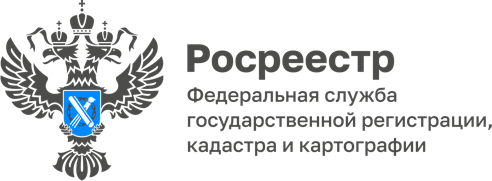 ПРЕСС-РЕЛИЗ19.04.2023ЛИЦА РОСРЕЕСТРА: главный специалист-эксперт отдела государственной регистрации недвижимости №1 Управления Росреестра по Алтайскому краюЯна Курдюмова. Родилась Яна Александровна в Барнауле Алтайского края. В 1998 году окончила юридический факультет Алтайского государственного университета.Работу в органе регистрации прав на недвижимое имущество Яна Курдюмова начала в 1999 году в отделе приёма-выдачи документов Краевого учреждения юстиции "Алтайский краевой Центр государственной регистрации прав на недвижимое имущество и сделок с ним" в должности ведущего специалиста, затем заместителя начальника отдела.В 2007 году Яна Александровна назначена государственным регистратором прав и более 10 лет занималась регистрацией прав на земельные участки.С вступлением в силу Федерального закона от 13.07.2015 № 218-ФЗ «О государственной регистрации недвижимости» Курдюмовой Я.А. как наиболее квалифицированному сотруднику поручено осуществление государственного кадастрового учёта объектов недвижимости.Общий трудовой стаж Яны Александровны, составляющий практически 25 лет, полностью посвящен сфере оформления недвижимости. В области кадастрового учёта недвижимости Яна Александровна – настоящий профессионал. В силу своих личных качеств и достаточного опыта работы в качестве государственного регистратора кадастровый учёт недвижимости осуществляется Яной Александровной на высоком профессиональном уровне.Подтверждением её профессионализма  являются почетные грамоты и благодарности от руководства Управления, Росреестра и звание «Лучший государственный регистратор года».  Об Управлении Росреестра по Алтайскому краюУправление Федеральной службы государственной регистрации, кадастра и картографии по Алтайскому краю (Управление Росреестра по Алтайскому краю) является территориальным органом Федеральной службы государственной регистрации, кадастра и картографии (Росреестр), осуществляющим функции по государственной регистрации прав на недвижимое имущество и сделок с ним, по оказанию государственных услуг в сфере осуществления государственного кадастрового учета недвижимого имущества, землеустройства, государственного мониторинга земель, государственной кадастровой оценке, геодезии и картографии. Выполняет функции по организации единой системы государственного кадастрового учета и государственной регистрации прав на недвижимое имущество, инфраструктуры пространственных данных РФ. Ведомство осуществляет федеральный государственный надзор в области геодезии и картографии, государственный земельный надзор, государственный надзор за деятельностью саморегулируемых организаций кадастровых инженеров, оценщиков и арбитражных управляющих. Подведомственное учреждение Управления - филиал ППК «Роскадастра» по Алтайскому краю. Руководитель Управления, главный регистратор Алтайского края – Юрий Викторович Калашников.Контакты для СМИПресс-секретарь Управления Росреестра по Алтайскому краю Корниенко Оксана Николаевна 8 (3852) 29 17 44, 509722press_rosreestr@mail.ru 656002, Барнаул, ул. Советская, д. 16Сайт Росреестра: www.rosreestr.gov.ru	Яндекс-Дзен: https://dzen.ru/id/6392ad9bbc8b8d2fd42961a7	ВКонтакте: https://vk.com/rosreestr_altaiskii_krai Телеграм-канал: https://web.telegram.org/k/#@rosreestr_altaiskii_kraiОдноклассники: https://ok.ru/rosreestr22alt.kraihttps://vk.com/video-46688657_456239105